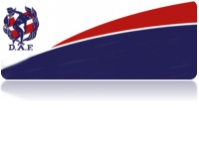 Næste møde: tirsdag den 26. februar 2019 kl. 18.30 i “klubhuset”. Dagsorden - minimum i henhold til årshjulet.Mødet hævet kl.  22.10Møde i DAF-Masters KomiteMøde i DAF-Masters KomiteMøde i DAF-Masters KomiteMøde i DAF-Masters KomiteDato, tid og sted:27.11. 2018Kl. 18:30Bondager 56, 2670 GreveIndkaldt:Inge, Knud E., Knud H., Tom og Thomas. MKs kontaktperson i DAFs bestyrelse Karsten Munkvad. Mars-ejer Steen MadsenInge, Knud E., Knud H., Tom og Thomas. MKs kontaktperson i DAFs bestyrelse Karsten Munkvad. Mars-ejer Steen MadsenInge, Knud E., Knud H., Tom og Thomas. MKs kontaktperson i DAFs bestyrelse Karsten Munkvad. Mars-ejer Steen MadsenDeltagere:Inge, Knud E., Knud H., Tom og Thomas. Steen MadsenInge, Knud E., Knud H., Tom og Thomas. Steen MadsenInge, Knud E., Knud H., Tom og Thomas. Steen MadsenAfbud fra:Karsten MunkvadKarsten MunkvadKarsten MunkvadReferat til:knudinge@post11.tele.dk; knuderik@sport.dk; knudhoeyer@gmail.dk; tomelmerchristensen@gmail.com; thaivf@hotmail.com; karsten@munkvad.dk: jakob.larsen@dansk-atletik.dk; kirse@dansk-atletik.dk; dorte@dansk-atletik.dk; katja@dansk-atletik.dk; steen@mars-net.dkknudinge@post11.tele.dk; knuderik@sport.dk; knudhoeyer@gmail.dk; tomelmerchristensen@gmail.com; thaivf@hotmail.com; karsten@munkvad.dk: jakob.larsen@dansk-atletik.dk; kirse@dansk-atletik.dk; dorte@dansk-atletik.dk; katja@dansk-atletik.dk; steen@mars-net.dkknudinge@post11.tele.dk; knuderik@sport.dk; knudhoeyer@gmail.dk; tomelmerchristensen@gmail.com; thaivf@hotmail.com; karsten@munkvad.dk: jakob.larsen@dansk-atletik.dk; kirse@dansk-atletik.dk; dorte@dansk-atletik.dk; katja@dansk-atletik.dk; steen@mars-net.dkReferent:Inge FaldagerInge FaldagerInge FaldagerDagsorden1.Godkendelse af dagsordenBeslutning: OK2.Pointberegning i Masters Hold-turneringen i 2019.Steen Madsen er inviteret, for at vi i fællesskab kan drøfte, hvad MK gerne vil have af pointsystem, og hvad Marssystemet kan understøtte arrangørerne med fremover.Drøftelser: Gældende for 2019: i indledende runder og i finalen anvendes aldersfaktorerne som er officielle fra WMA for 5 årsintervaller. I mastersturneringen beregnes pointene med 1 års intervaller via interpolering. Det beregnede seniorresultat slås derefter op i en IAFF tabel (som ikke er mangekampstabellen.)  Vi kører videre efter det eksisterende system, som Steen har udarbejdet for holdturneringen til det nye mars, incl. en pointberegning ud fra reelle point, og ikke placeringspoint. For kastemangekampe for masters gælder forsat pointberegninger for 5-års grupper. Her kan benyttes den nye reviderede fil, som findes på Masters hjemmesiden under regler og love.Når Steen nu skal ind i programmet og lave programmeringer, så drøftede MK også mulige forbedringer. Stafetløb slås i dag op i 800 m tabellen. Er det mere retfærdigt at bruge 200m tabellen? Det er den øvelse, der generelt giver færrest point. Steen vil prøve at lave nogle eksempler i forhold til de kortere distancer. Informationerne fra WMA siger lige nu, at aldersfaktorerne er under revision og eventuelle rettelser kan forventes i 2020. På det tidspunkt kan MK overveje at sætte et max point på fx 1200 på en øvelse.Kan der laves et marsprogram til løbestævner for masters, så man kan sammenligne mellem aldersgrupper? Ligeledes i cross national? Det er på ønskelisten til Steen for det endelige nye mars-system. Steen vil gerne følge op, når han kender arrangørerne til de indledende runder. Det bliver en browserløsning, men hvem skal lave vejledningen, Steen får nok ikke tid? Skal man evt tilbyd et skypemøde til arrangørerne? Måske skal man bede klubberne om at udpege en Marskontaktperson. Det skal stå et sted, hvordan disse regler kan findes og downloades.Beslutning: Fra 2019 skal alle indledende runder og finalen køres efter det nye Marssystem. Den marsansvarlige hos arrangørerne skal vide, hvor det kan downloades. Det skal være klar til ultimo april 2019. Status på næste møde (26.2.)3.Revision af masters turneringsregler og masterbestemmelser i DAFs bestemmelser mv. v/ Steen MadsenDrøftelser: Efter beslutningerne på DAFs årsmøde om ombrydning af DAF love og regler er der behov for at få samlet op på de resterende mastersbestemmelser. Knud H har været/er i dialog med DAFs administration.Beslutning: DAF har lavet en skabelon til opstilling af bestemmelser. Noget skal over i konkurrenceregler (tyvstart, vægte, hækhøjder m.v.) Resten forbliver som generelle mastersbestemmelser, men i et nyt afsnit. 4.Terminslisten for Masters i 2019 v/Knud EPlacering af mesterskaber og holdturneringen indledende og finale.Udsendelse af invitation til klubberne omkring 1.2.2019.Arrangør for DMM inde 2.-3.2.? Hvad med 3-kampen over 2 dage?Placering af en træningssamling i februar/marts.Beslutning: DMM ude er lagt ind i terminslisten den 17.-18.8. i Hvidovre. Finale i Holdturneringen er lørdag den 30. august. Knud E sender invitation ud til Mastersturneringen ca. 1/1 2019. Vi skal huske, at andre end klubhold nu kan deltage, fx firmahold. Vi bestemmer selv, hvilke regler vi vil køre efter, men vi bliver ved det nugældende i 2019 og lytter om der er ønsker om at deltage fra andre hold end klubhold. Vi afventer endelig accept fra DAF på DMMi i Randers 2.-3. feb. Vi opgiver 3. kampen i 2019. Træningssamling: Vi spørger Hvidovre hvilken week-end der passer klubben bedst: den 2/3 marts eller 9/10 marts (cross national DM i Roskilde). (Efterfølgende er det besluttet, at træningssamlingen arrangeres i samarbejde med Hvidove i weekenden den 2.-3.3. 2019.)5.MKs projekt “Præsentation af Masters atletikken”Evaluering af sammenskrivning af gruppearbejder fra Masterskonferencen, med gode råd inden man går i gang med at starte en mastersafdeling i en motionsklub er udsendt og lagt på mastersatletik.dk.Status for Delta-projektet v/ Knud HBlovstrød Løverne v/ThomasBeslutning: Slagelse og Vagn Kildsig vil afprøve oplægget på 4 motionsklubber i Sydvestsjælland. Masterudvalget koncentrerer sig om øst for Storebælt inden vi breder os til resten af landet.Præsentationen tilrettes de kommentarer, der kom under årsmødet, bl.a. så videoer bliver af normale masters og ikke verdensmestre.Thomas vil gerne have den nye præsentation og præsentere den for Blovsterødløverne. Klubben vil lave et officielt banestævne i år. De har lavet løbestævner kun for medlemmer, men vil gerne brede det mere ud til motionister. De vil måske prøve at lave et ”Track” (alle løbeøvelser fra 400m - 5000 m) for masters fx 6 stævner 3 forskellige steder i Nordsjælland. Det vil de gerne have hjælp til, for de har ingen erfaring (eltid, indtastning, tilmelding via klubmodul, heats osv). En individuel turnering for masters. Det kræver et marsprogram for disse løb, så de kan sammenligne sig i aldersgrupper. (Se drøftelsen under pkt. 2.)6.Evaluering af DAFs årsmøde fsva strategien om flere - og mere gang i stadionatletikken. MKs primære bidrag ligger i udviklingen af og implementeringen af Præsentationsprojektet.Hvad består DAF kampagne af? DAF BE har møde 27.11. om dette.Beslutning: DAFs kampagne offentliggøres efter bestyrelsesmødet i DAF i morgen. Der kommer nok en projektansvarlig efter VM-cross. (Se referatet af DAF BE-møde på nyhederne).7.National fee ved deltagelse i internationale mesterskaber. V/Knud HMK har ansøgt DAF BE om en reduktion med virkning fra 1.1.2019. Vi foreslår 150 kr. svarende til 20 euro for 2019. Ved nordiske eller EM i DK 100 kr. DAFs administration vurderer om andre gebyrer i afsnit 19 skal justeres/bortfalde ift. reduktion af mesterskaber i den nye mesterskabsstruktur.Beslutning: Behandles på bestyrelsesmødet i morgen. Det nye fee kan sagtens dække de reelle udgifter. Kan formentlig gælde allerede fra Torun. (Efter mødet har DAFs administration oplyst, at MKs forslag er vedtaget. DAF (Dorte) har været hurtig, og national fee for danskere til WMAi i Torun er nu reduceret fra 34 euro til 20 euro.)8.Non-stadia løb: offentliggørelse i Statletik af bruttotider contra nettotider.Status for sagen v/ThomasDrøftelse: Drejer sig kun om løb for masters uden for stadion. Det kan fx skrives ind i konkurrencereglerne, hvis man kan få nogen arrangører til at leve op til det. Løberne skal være opmærksomme på, at chipstiderne ikke altid er nøjagtige. Beslutning: Knud H og Thomas tager et møde med DAF om mulige ændringer i konkurrencereglerne og dermed offentliggørelse af resultaterne i Statletik for udvalgte løb.8.Ny tøjkollektion for Danmarkstøj fra Cloth4sport.Status v/Knud HBeslutning: Link med kollektionerne sendes til udvalget, så vi kan vælge pr. mail. Når MK har valgt tøjet, kan det præsenteres og købes i forbindelse med en træningssamling.9.Nyhedsbrev i december/nytårPræsentation af masters atletikkenTræningssamling, sted, datoerWMACi i Torun 23.-31.3.2019, invitation, tilmelding senest, foreløbigt tidsskemaTeamledere?Oversigt over nationale og internationale mesterskaber i 2019-2024Beslutning: Oplæg godkendt. Tak for 2018. Kort beskrivelse af året, der er gået og hvad sker der i 2019 i Danmark og internationalt.10.EventueltMedaljer til mastermesterskaber: Udvalget mener, at der skal uddeles både guld, sølv og bronze. Hvis der skal spares, så må DAF finde nogle billigere medaljer.Hjemmesiden for masters trænger til en gennemgribende opdatering. MK har lagt en plan for tid, sted og hvem der skal i arbejdstøjet.